25η Μαρτίου 1821Διδακτικοί στόχοι:Ο μαθητής/τρια:Να διαβάσει και να κατανοήσει το περιεχόμενο του κειμένου. Αν δεν τα καταφέρει το ίδιο το παιδί μπορεί να το ακούσει.Να μπορεί να αναδιηγηθεί την ιστορία που διάβασε ή άκουσε.Να μπορεί να απαντήσει σε ερωτήσεις που αφορούν το κείμενο είτε γραπτώς είτε προφορικώς ανάλογα την ικανότητα του κάθε παιδιού. Να αντιληφθεί την έννοια της επανάστασης του ’21 που γιορτάζουμε κάθε χρόνο στο σχολείο.Να μπορεί να εκφράσει τη γνώμη του.Να τοποθετήσει λέξεις του κειμένου σε αλφαβητική σειρά και να γνωρίζει τη σημασία τους.Να κάνει προτάσεις με ορισμένες λέξεις του κειμένου.Κείμενο Πριν από πολλά χρόνια οι Έλληνες ήταν σκλαβωμένοι στους Τούρκους. Υπέφεραν πολλά όλα αυτά τα χρόνια. Πονούσαν, πεινούσαν και τα μικρά παιδιά δεν μπορούσαν να πάνε στο σχολείο για να μάθουν γράμματα γιατί το απαγόρευαν οι Τούρκοι. Για τετρακόσια χρόνια έκαναν κουράγιο και πολλή υπομονή ώσπου δεν άντεξαν άλλο τη σκλαβιά και αποφάσισαν να πολεμήσουν για να πάρουν πίσω την ελευθερία τους. Έτσι λοιπόν μια μέρα φωνάζοντας δυνατά ‘’Λευτεριά ή Θάνατος’’ βγήκαν από τα σπίτια τους κι άρχισαν με θάρρος να πολεμούν. Κατάφεραν να διώξουν τους εχθρούς και ελευθέρωσαν την πατρίδα μας. Έκαναν λοιπόν μια μεγάλη επανάσταση. Η επανάσταση αυτή ξεκίνησε στις 25 Μαρτίου του 1821 και αυτή γιορτάζουμε κάθε χρόνο τέτοια μέρα. Δραστηριότητες:Διάβασε αργά και καθαρά το κείμενο. (Αν δυσκολεύεται βοηθάμε όπου χρειάζεται ή διαβάζουμε εξ ολοκλήρου το κείμενο εμείς).Πες μας με λίγα λόγια για ποιο πράγμα μας μιλάει το κείμενο.Προσπάθησε να θυμηθείς και να απαντήσεις στις παρακάτω ερωτήσεις (γραπτώς ή προφορικώς).Ποιοι ήταν σκλαβωμένοι για πολλά χρόνια στους Τούρκους;…………………………………………………………………………………………….Τί δεν μπορούσαν να κάνουν τα μικρά παιδιά;…………………………………………………………………………………………….Τί αποφάσισαν να κάνουν οι Έλληνες;…………………………………………………………………………………………….Τί φώναζαν δυνατά;…………………………………………………………………………………………….Τί κατάφεραν οι Έλληνες;…………………………………………………………………………………………….Τί γιορτάζουμε στις 25 Μαρτίου του 1821;…………………………………………………………………………………………….Τί είναι η Επανάσταση που έκαναν οι Έλληνες;………………………………………………………………………………………………………………………………………………………………………………………………………………Ποια είναι η γνώμη σου γι αυτή την ιστορία; Έκαναν καλά οι Έλληνες που πολέμησαν; Γιατί νομίζεις ότι πολέμησαν; Δε φοβήθηκαν μήπως σκοτωθούν στον πόλεμο;………………………………………………………………………………………………………………………………………………………………………………………………………………………………………………………………………………………………………………………………………………………………………………………………………………………………………………………………………………………………………………………………………...........................................................................................................Να διαβάσεις και να βάλεις στη σωστή αλφαβητική σειρά τις παρακάτω λεξούλες:πατρίδα,  σκλαβιά,  θάρρος,  υπομονή,  επανάσταση,  ελευθερία………………………………….……..………………………………….……..………………………………………….………………………………………….………………………………………….…………………………………………..Τί σημαίνουν οι παραπάνω λέξεις; (προφορικώς)Να κάνεις προτάσεις με τις λέξεις:  πατρίδα,  ελευθερίαΠατρίδα…………………………………………………………….…………………………………………………………………………………………………………………………….Ελευθερία………………………………………………………………………………………………………………………………………………………………………………………….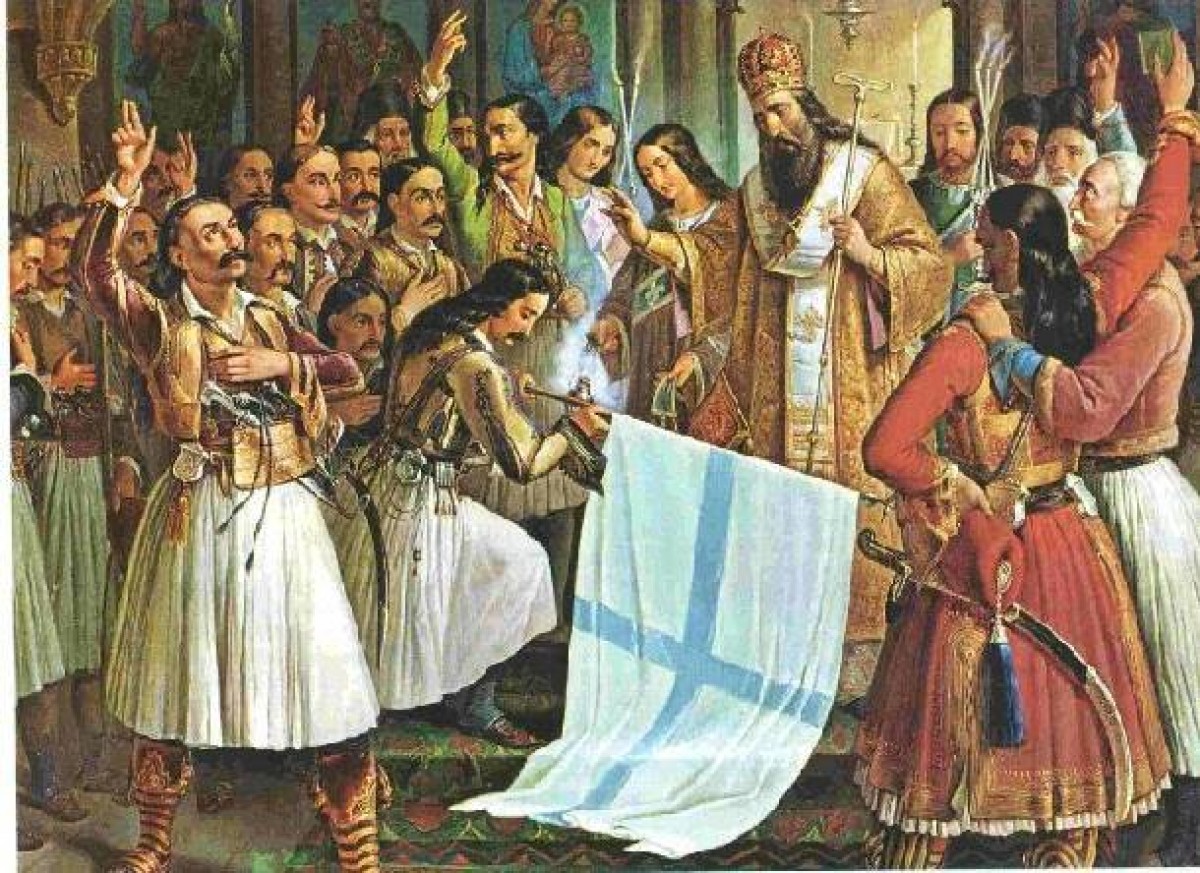 